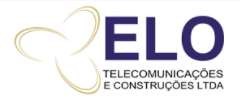 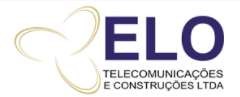 ASS Parceiro	ASS ELO	ASS Parceiro	ASS ELO